.No Tag No RestartStart Dance  after music intro 16 countsS1# FORWARD LOCK - CROSS - BACK - BACK - SAILOR 1/4 TURN - PIVOT 1/4S2# HIP POPS - COASTER STEP - WALK JAZZ - SIDE TOUCH - FLICK - CROSSS3# SIDE MAMBO CROSS - SIDE - 1/4 TURN - CROSS - SIDE TOUCH - CLOSE TOUCH - SIDE TOUCH - CROSS - SIDE TOUCHS4# PIVOT 1/4 (2x) - CROSS ROCK - CROSS - BACK - CLOSEEnjoy The DanceDefinitivamante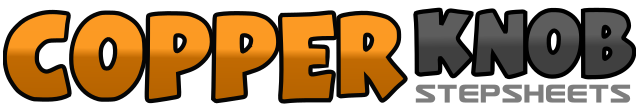 .......Count:32Wall:4Level:Intermediate.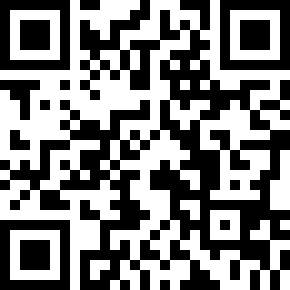 Choreographer:Andrico Yusran (INA) - February 2020Andrico Yusran (INA) - February 2020Andrico Yusran (INA) - February 2020Andrico Yusran (INA) - February 2020Andrico Yusran (INA) - February 2020.Music:Daddy Yankee & Sech - Definitivamante ( Bruno Torres Remix )Daddy Yankee & Sech - Definitivamante ( Bruno Torres Remix )Daddy Yankee & Sech - Definitivamante ( Bruno Torres Remix )Daddy Yankee & Sech - Definitivamante ( Bruno Torres Remix )Daddy Yankee & Sech - Definitivamante ( Bruno Torres Remix )........1&2Step R forward , L lock behind R , R forward3&4L cross over R , R back , L back5&6R cross behind L , L back side 1/4 turn to R , R forward ( 3.00 )7&8L forward 1/4 turn to R , R in place , L cross over R ( 7.30 )1&2Making Hips ( back - forward - back ) weight on R3&4L back , R close beside L , L forward ( 7.30 )5-6R - L walk jazz forward diagonal7&8R side touch ( 6.00 ) , R heel up - R cross over L1&2Step L side , R in place , L cross over R3&4R side , L 1/4 turn to L side , R cross over L5&6L side touch , L close touch beside R , L side touch7-8L cross over R , R side touch1-2Step R forward 1/4 turn to L , L in place3-4R forward 1/4 turn to L , L in place5&6R cross over L , L in place , R side7&8L cross over R , R back , L close beside R